     РЕСПУБЛИКА АДЫГЕЯ		             АДЫГЭ РЕСПУБЛИКЭМ       	     Гиагинский район  Администрация муниципальногообразования «Дондуковскоесельское поселение»                                                  ПОСТАНОВЛЕНИЕ № ____                                от «_____» __________ 2022 годаст. Дондуковская «Об установлении стоимости услуг, предоставляемых согласно гарантированному перечню услуг по погребению»          В целях установления стоимости услуг, предоставляемых согласно гарантированному перечню услуг по погребению на основании Федерального закона от 06.10.2003 года №131-ФЗ «Об общих принципах организации местного самоуправления в Российской Федерации», ст.9 Федерального закона от 12.01.1996 г.№ 8-ФЗ «О погребении и похоронном деле», Постановлением Кабинета Министров РА от 09.07. 2009 года №155 «О мерах по реализации Федерального закона «О погребении и похоронном деле», Постановление Правительства РФ от 27.01.2022 г. №57 «Об утверждении коэффициента индексации выплат, пособий и компенсаций в 2022 году», руководствуясь Уставом МО «Дондуковское сельское поселение»П О С Т А Н О В Л Я Ю:1. Согласовать стоимость услуг, предоставляемых согласно гарантированному перечню услуг по погребению с Управлением государственного регулирования цен и тарифов Республики Адыгея.2. Утвердить стоимость услуг, предоставляемых согласно гарантированному перечню услуг по погребению, согласно Приложения №1.3. Постановление Главы муниципального образования «Дондуковское сельское поселение» №15 от «01» февраля 2021 года «Об установлении стоимости услуг, предоставляемых согласно гарантированному перечню услуг по погребению» признать утратившим силу.4.Контроль за исполнением настоящего постановления возложить на руководителя финансово-экономического отдела Бойко А.В.5.Настоящее постановление вступает в силу со дня обнародования и распространяется на правоотношения, возникшие с 1 февраля 2022 года.Глава муниципального образования«Дондуковское сельское поселение»                                                     Н.Н.Бровин Приложение № 1к постановлению главымуниципального образования«Дондуковское сельское поселение»№___ от «____» февраля 2022 г.Стоимостьгарантированного перечня предоставляемых услуг (работ) по погребению оказываемых на территории муниципального образования «Дондуковское сельское поселение»с 1 февраля 2022 г.Глава муниципального образования«Дондуковское сельское поселение»                                                Н.Н.БровинКАЛЬКУЛЯЦИЯстоимости изготовления гроба стандартного, обитого внутри и снаружи х/б тканью с подушкой, изготовление креста, приобретение других принадлежностейГлава муниципального образования«Дондуковское сельское поселение»                                                Н.Н.БровинКАЛЬКУЛЯЦИЯстоимости изготовления инвентарной таблички деревянной,устанавливаемой на могилеГлава муниципального образования«Дондуковское сельское поселение»					Н.Н.БровинКАЛЬКУЛЯЦИЯстоимости услуги по погребению умершего с копкой могилы экскаватором1.Рытье могилы одноковшовым экскаватором.Перечень работДля машиниста экскаватора1. Заправка подготовка экскаватора к работе.2.Предвижение до места захоронения.3.Установка экскаватора в нужное положение4.Разработка грунта с очисткой ковша. Профессия: машинист 3 разряда.Норма времени 0,63+0,5=1.13 чел/часДля землекопа (рабочий по кладбищу)1.Зачистка могилы вручную. Норма времени - 0,72 чел/час2.3ахоронениеПеречень работ:1. Забивка крышки гроба и опускание в могилу.2.Засыпка могилы и устройство надмогильного холма.3.Установка регистрационной таблички.Норма времени -2.1 чет/часЗаработная плата-машинист экскаватора (13855,85/166* 1,1З ч/ч=94,32 руб.)-рабочий по кладбищу (12537,12/166*2,82 ч/ч= 212,98 руб.)Глава муниципального образования«Дондуковское сельское поселение»					Н.Н.БровинКАЛЬКУЛЯЦИЯ  стоимости услуги по перевозке тела (останков) умершего к месту                     захороненияГлава муниципального образования«Дондуковское сельское поселение»   		                        Н.Н.БровинСОГЛАСОВАНО:Начальник Управления государственногорегулирования цен и тарифов Республики Адыгея  ______О.С.Комиссаренко «____»__________2022 г.СОГЛАСОВАНО:                                 СОГЛАСОВАНО:Управляющий Отделением                  Управляющий государственнымпенсионного фонда РФ по                    учреждением- РегиональноеРеспублике Адыгея                               отделение Фонда социального                                                                 страхования по Республике                                                                  Адыгея______________Х.М. Мешлок                      _____________Р.Х.Натхо«_____»_____________2022 г.             «___»___________2022 г.№ п/пНаименование услуги (товара)Цена, руб.1.Оформление документов, необходимых для погребениябесплатно2.Предоставление, доставка гроба и других предметов, необходимых для погребения:4695,312.1Гроб стандартный4448,842.2Инвентарная табличка246,473.Перевозка тела (останков) умершего на кладбище (в крематорий)1023,364.Копка могилы для погребения и погребение1246,01ИТОГО:6964,68- при рытье могилы экскаватором6964,68Наименование затратСумма, руб.1.ФОТ697,28основная зарплата633,89изготовление подушки 158,37*0,3 ч/ч 47,51изготовление гроба 131,99*4,0ч/ч527,96обивка гроба 44,94 *1,30 ч/ч 58,42Дополнительная зарплата 10%  63,392.ЕСН 30.2 %210,583.Электроэнергия 1,6 ч*7,7 кВт*8,49 руб.104,704.Расход материалов:2108,51доска необрезная 25 мм 0,13 куб. м *8808,18 руб.1145,06ткань крашеная х/б 5,5 м*40,33 руб. 221,85наволочка 1 шт.*138,58 руб. 138,58ткань белая 5,5 м*25,81 руб.141,96скоба 0,35 пачки* 27,68  руб.    9,69гвозди 0,4 кг*138,58 руб. 55,43Покрывало 1 шт.*395,93 руб.395,935. Обще эксплуатационные расходы 0,54 от ФОТ376,53Общецеховые расходы 0,49 от ФОТ341,67Себестоимость3839,27Прибыль                  609,57ВСЕГО:4448,84Продажная стоимость4448,84Наименование затратСумма, руб.1. ФОТ:осн. 168,11 *0,35= 58,84124,99 *0,083 ч/ч=10,37доп. 10%76,1358,84                     10,37   6,922. Совокупный тариф страховых взносов — 30,222,993. Материалы:36,04Доска обрезная 25 мм 0,0025 куб.м* 11 460,70  руб.28,65Краска 0,02 кг*369,54руб.  7,394. Обще эксплуатационные расходы от ФОТ*0,54 41,115.0бщецеховые расходы от ФОТ*0,4937,306. Себестоимость                  213,577. Прибыль                    32,90ВСЕГО246,47Продажная стоимость№ п/пСтоимость затратСумма затрат, руб.1.ФОТ  ОсновнаяДополнительная з/п 10%338,03307,30  30,732.Совокупный тариф страховых взносов  30,2102,093.Сырье и материалы:Дизтопливо 5,1 л*  48,34 руб.Моторное масло 0,0520 л*97,01 руб. Трансмиссионное масло 0,024л*96,74руб.Пластические масла 0.06 кг * 66,42 руб.Спец. масло 0,006 кг*65,98 руб.258,28246,535,04  2,32   3,99    0,404.Амортизация 8318,38/166*1,13 час.56,635.Обще эксплуатационные расходы от ФОТ 0,54182,546.Общецеховые расходы от ФОТ 0,49165,637.Себестоимость1103,208.Прибыль142,819.Всего с рентабельностью1246,01Отпускная стоимость1246,01Наименование затратСумма, руб.1.ФОТ:основная з/п 14618,85/166*3,0ч/чдополнительная з/п 10 %290,62264,2026,422.Совокупный тариф страховых взносов-30,287,773.Расход ГСМ:АИ-92 15 км*(27/100 км)*51,59 руб.масло моторное (1,1 л/100 км.)*15 км*97,01 руб.224,95208,9416,014.Запасные части и инвентарь14,195.Общеэксплутационные расходы  от ФОТ 0,54156,936.Общецеховые расходы от ФОТ 0,49142,407.Себестоимость 1 перевозки916,868.Прибыль106,509.Стоимость перевозки тела (останков) умершего катафалком1023,36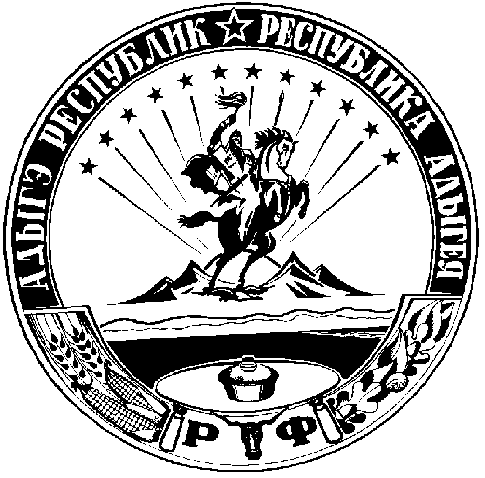 